Musterlösung Informatik 4 Stünder KW16 Di, 14 AprilTuring Maschinen, Teil 2Es sollen schwierigere TMs eingeübt werden. Problem: TMs werden sehr schnell sehr kompliziert! Es gibt deshalb nur wenige Beispiele, die im Selbststudium zumutbar sind. Wir werden einfache Aufgabenstellungen verwenden!Aufgabe 1: Was machen diese TMs?a) Teste mit den Inputs „0“, „000“, „00000“. Beschreibe in eigenen Worten.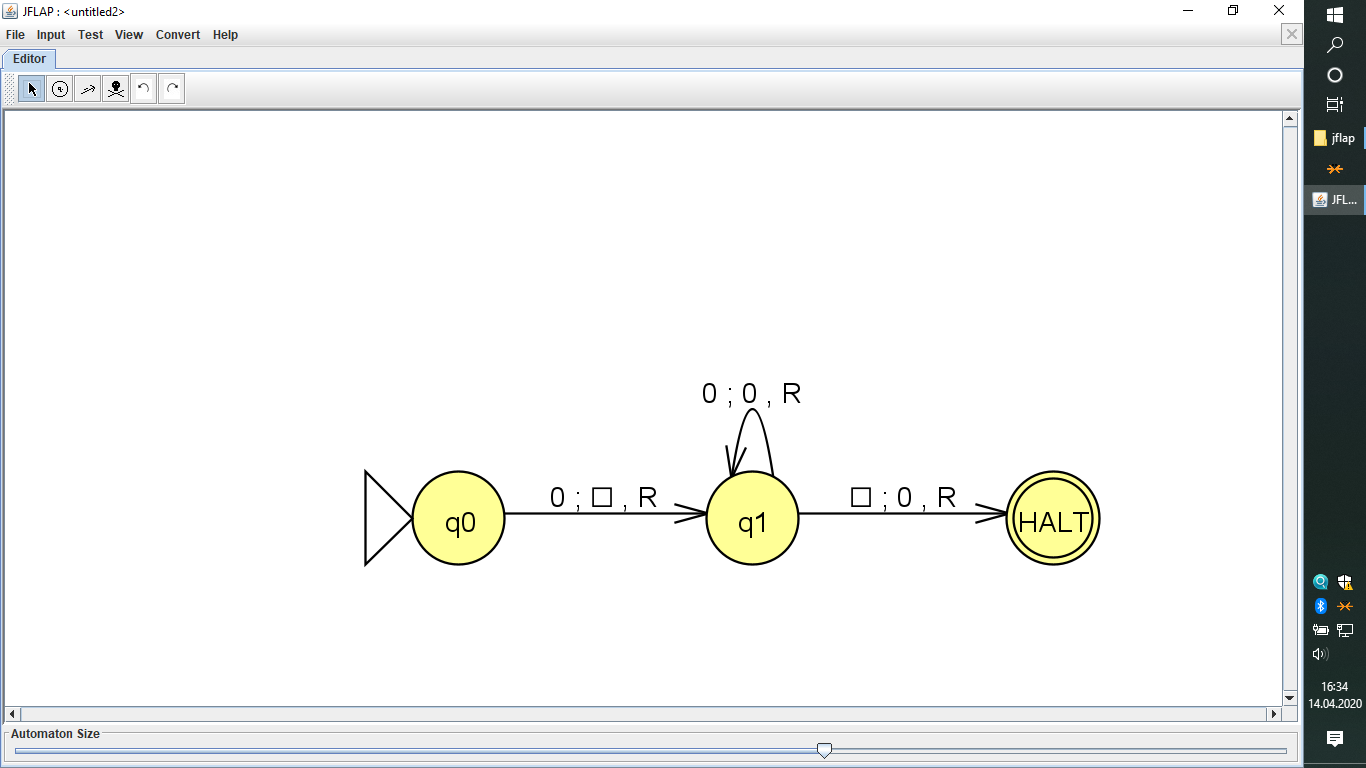 Die TM verschiebt die „Nullen“ um eine weitere Stelle nach rechts. Allerdings ist das bei einem unendlich langen Tape ziemlich ‚egal‘. In Schritten aufgelöst: q0 → q1: 	‚0‘ einlesen, mit ‚◻‘ überschreiben, Tape-Head eins nach rechtsq1 → q1	Solange ‚0‘ vorhanden: ‚0‘ einlesen, mit  ‚0‘  überschreiben, Tape-Head eins nach rechtsq1 → HALT: 	‚◻ ‘ einlesen, mit ‚0‘ überschreiben, Tape-Head eins nach rechts
b) Teste mit denselben Inputs wie in a) („0“, „000“, „00000“). Beschreibe in eigenen Worten, was sich geändert hat.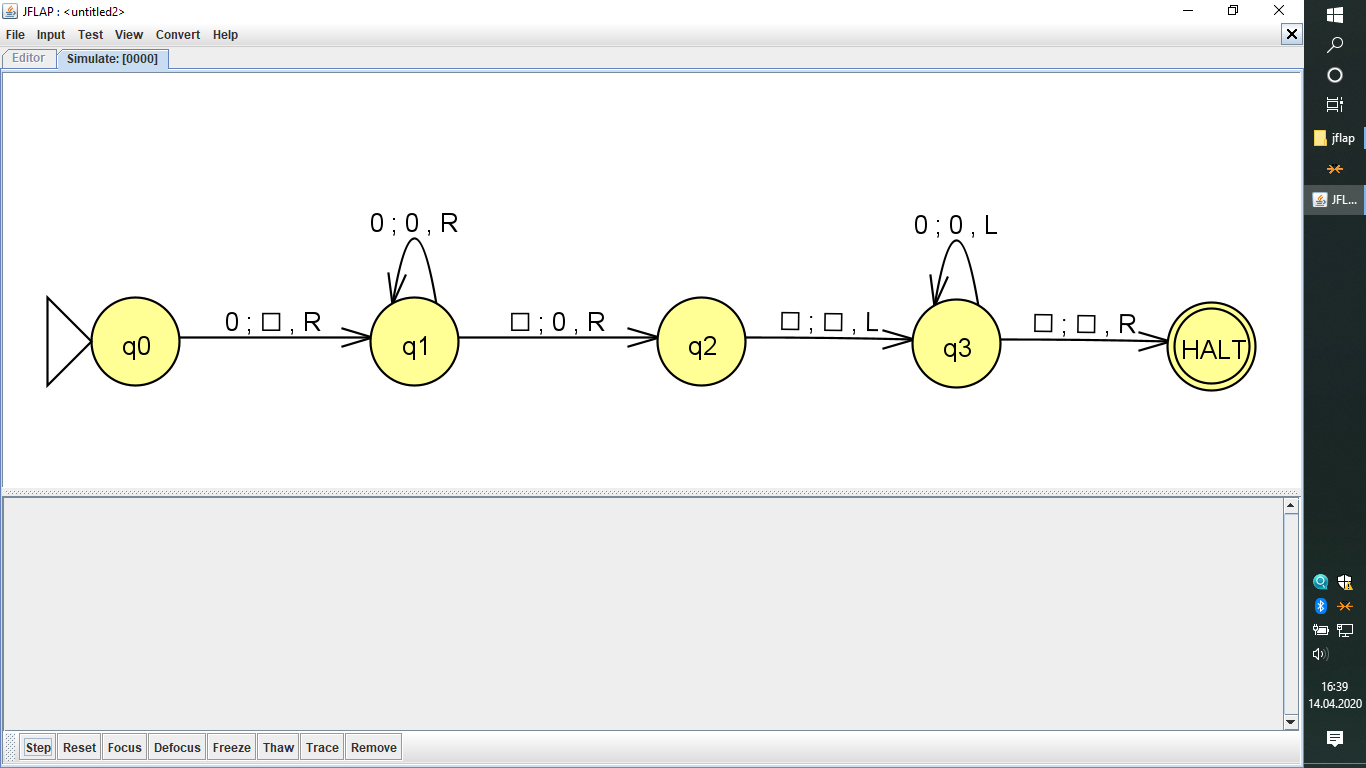 Die TM macht zunächst bis q2 genau das gleiche wie die obere TM, aber sie fährt mit dem Tape-Head an den Beginn der ‚0‘-Zeichenserie:q0 → q1: 	‚0‘ einlesen, mit ‚◻‘ überschreiben, Tape-Head eins nach rechtsq1 → q1	Solange ‚0‘ vorhanden: ‚0‘ einlesen, mit  ‚0‘  überschreiben, Tape-Head eins nach rechtsq1 → q2: 	‚◻ ‘ einlesen, mit ‚0‘ überschreiben, Tape-Head eins nach rechtsq2 → q3: 	‚◻ ‘ einlesen, mit ‚◻‘ überschreiben, Tape-Head eins nach linksq3 → q3	Solange ‚0 ‘ vorhanden: ‚0 ‘ einlesen, mit  ‚0‘  überschreiben, Tape-Head eins nach linksq3 → HALT: 	‚◻ ‘ einlesen, mit ‚◻‘ überschreiben, Tape-Head eins nach rechts.

c) Erweiterung der TM aus a): Teste mit den Inputs „1001“, „0011“, „011“.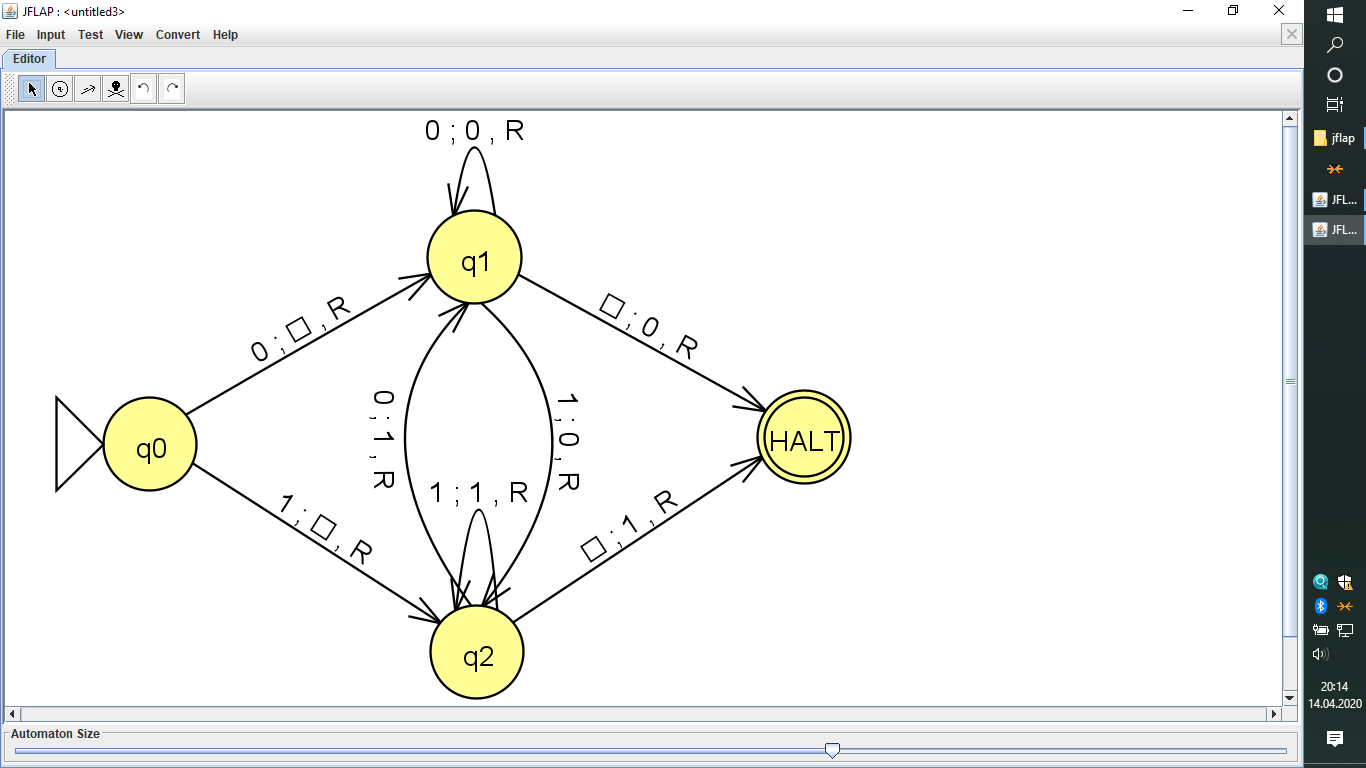 Die TM verschiebt den eingegebenen String um ein Zeichen nach rechts.
Aufgabe 2) Ein „alter Bekannter“Konstruiere eine TM für die Sprache L2 = {an bn | n ≥ 0}Funktionsweise in Pseudocode:Wenn das Symbol am Tape-Head gleich „a“, dann schreibe ◻, ANSONSTEN VERWERFE!Bewege den Tape-Head solange nach rechts, bis der Tape-Head ein ◻ liest.Bewege den Tape-Head eins nach links.Wenn das Symbol am Tape-Head gleich „b“, dann schreibe ◻ , ANSONSTEN VERWERFE!Bewege den Tape-Head solange nach links, bis der Tape-Head ein ◻ liest.Bewege den Tape-Head eins nach rechts.Wenn das Symbol am Tape-Head gleich  , DANN AKZEPTIERE!Beginne wieder bei 1 („GoTo 1“)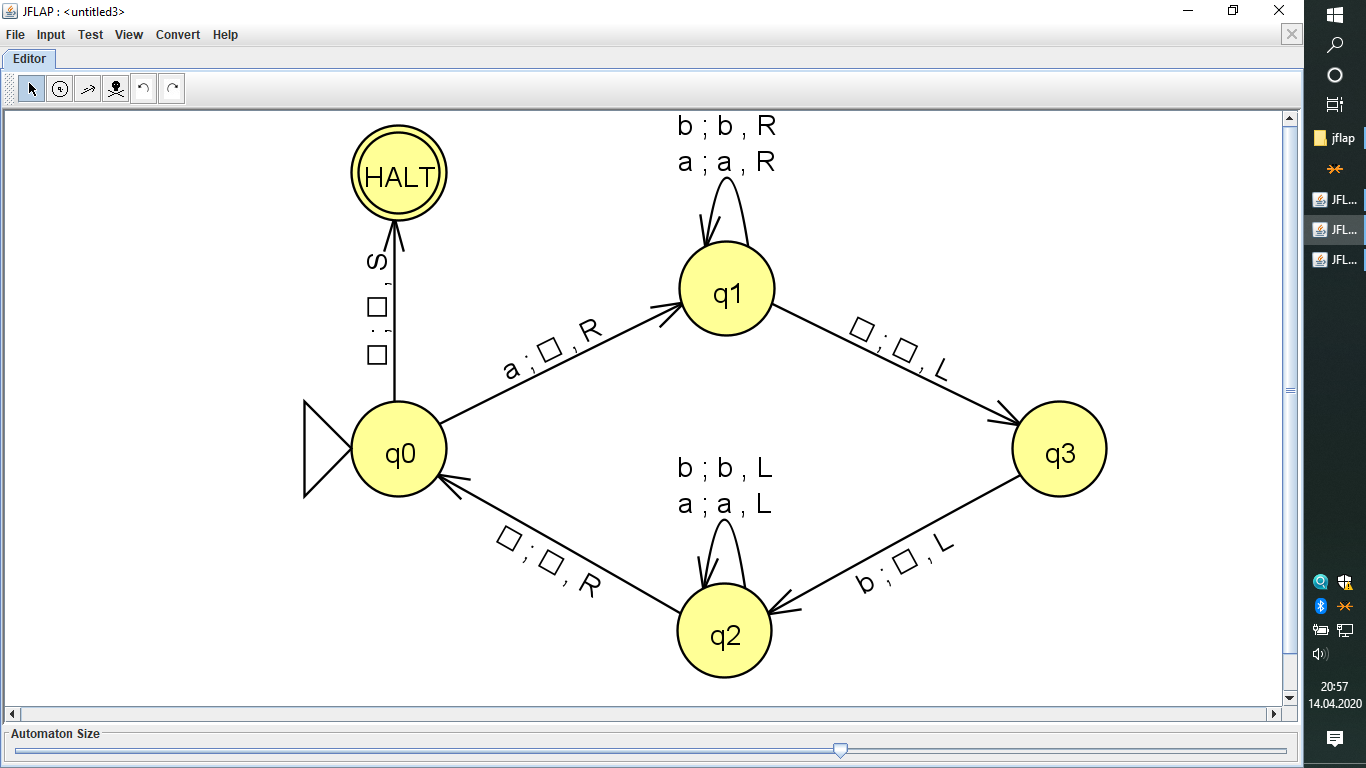 a) Teste mit den Inputs „aabb“, „aaabb“, „aabbb“.  Beschreibe das Verhalten der TM mit eigenen Worten.Die TM arbeitet sich von den jeweiligen Endpunkten her in die Mitte vor: Zuerst wird das ‚a‘ zu Beginn weggenommen, danach geht der TM ans Ende des Wortes und nimmt dort ein ‚b‘ weg. Dann geht der Tape-Head wieder links zurück an den Beginn und der Zyklus „a weg – rechts ans Ende – b weg – links ans Ende“ verläuft von vorne. Akzeptiert wird ein Wort nur dann, wenn zuletzt kein Buchstabe mehr übrig ist.b) Ordne die einzelnen Punkte von 1. Bis 8. Den einzelnen Übergängen zu.Siehe Obenc) Für den Input „aabb“ fülle die folgende Einzelschritt-Tabelle aus:Aufgabe 3: Konstruktion einer einfachen TMKonstruiere eine TM, welche eine beliebige Bitfolge invertiert, also z.B. aus „01101“ eine „10010“ erzeugt.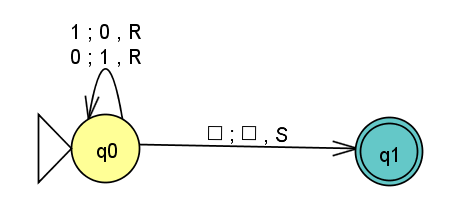 Abbildung 1: Lösung Sarah. Kurz, prägnant :-)Aufgabe 4: Berechenbarkeit als zentraler informatischer Begriff, Bedeutung der TMEs gibt im Internet sehr viele Erklärungen über den Begriff der „Turing-Berechenbarkeit“, allerdings sind diese meist auf Universitätsniveau und daher für uns leider völlig ungeeignet. Eine schöne Webseite findet sich allerdings hier:http://matheprisma.de/Module/Turing/index.htm?14(wer den „vollen Einstieg“ möchte, kann auch hier beginnen: http://matheprisma.de/Module/Turing/index.htm?1)a) Erläutere in Stichworten: 
Was versteht man unter (Turing)-Berechenbarkeit, was ist das Halteproblem, und: Was ist ein „fleißiger Biber“?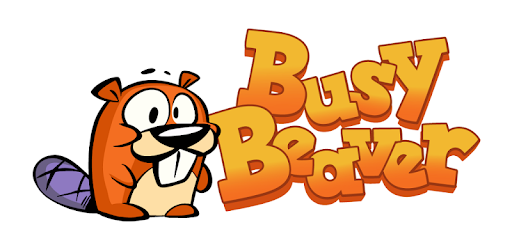 Berechenbarkeit: Berechenbar sind solche Probleme, welche von einer Turingmaschine gelöst werden können. Es gibt ebenfalls der Umkehrschluss: Ein Problem, welches nicht von einer TM gelöst werden kann, ist nicht lösbar.
Wichtiges Kriterium für die Berechenbarkeit: Die Endlichkeit der Lösungsschritte; jedes lösbare Problem muss in einer bestimmten Anzahl an Schritten berechenbar sein, denn sonst findet die Berechnung womöglich nie ein Ende. Daraus resultiert das …… Halteproblem: Es gibt kein Programm, welches die Frage beantworten kann, ob ein Computer rechnet, ob er abgestürzt ist oder ob er sich in einer Unendlichkeitsschleife befindet.Fleissiger Biber: https://de.wikipedia.org/wiki/Fleißiger_Biber◻aabb◻◻◻abb◻◻◻abb◻◻◻ab◻◻◻◻ab◻◻◻◻◻b◻◻◻◻◻b◻◻◻◻◻◻◻◻